GROUP TICKETS PRE-ORDER REQUEST FORMSEASON LINE UPMark the shows & performance times that interest you & enter THE # of tickets desiredSeating Preference:  Best Available 	 Upper Orchestra 		  Mezzanine  Balcony 		  Club Level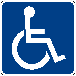  Please check Box if Accessible seating is needed/ How many?_____Once we can begin fulfilling pre-orders, groups will be seated in the date order in which they are received. Please note that all presentations require a non-refundable deposit.There will be no refunds on any payments made.There will be no exchanges on purchased tickets.Once final payment is made you may add to an order, but you may not subtract seats from an order.Thank you for placing your order.The Broward Center Group Ticketing Team - We’re here for you.For more information on all shows at the Broward Center and our affiliated venues please visit www.browardcenter.org/group-ticketsGroup NameGroup NameGroup LeaderGroup LeaderTelephone#Cell Phone#EmailEmailMailing AddressMailing AddressSHOWSMATINEEEVENING# OF TICKETS(GROUP MINIMUM=10)PREFERRED DATESCome From Away
November 3 - 14, 2021First Choice:Second Choice:The Prom
(Subscriber Choice)
December 14 - 19, 2021First Choice:Second Choice:TootsieJanuary 11 - 23, 2022First Choice:Second Choice:Ain't Too Proud: The Life and Times of the Temptations
February 8 - 20, 2022First Choice:Second Choice:Disney's Frozen
March 9 - 20, 2022First Choice:Second Choice:Cats
(Subscriber Choice)
April 5 - 10, 2022First Choice:Second Choice:Pretty Woman: The Musical
May 4 - 15, 2022First Choice:Second Choice:TO PLACE YOUR GROUP PRE-ORDER REQUEST:By Fax: Print the completed form and fax it to 954.660.6363By E-Mail: groups@browardcenter.orgBy Mail: Mail the completed form to: Broward Center for the Performing ArtsAttn: Group Sales201 SW 5th AvenueFort Lauderdale, FL 33312By Phone: Call 954.660.6307; Monday – Thursday, 10:00 AM – 2:00 PM